                                    Mobil cihazların İMEİ kodunun yoxlanılması1.Rabitə və Yüksək Texnologiyalar Nazirliyinin təqdim etdiyi elektron xidmətlərdən yararlanmaq istədiyiniz xidməti seçin. (Şəkil 1)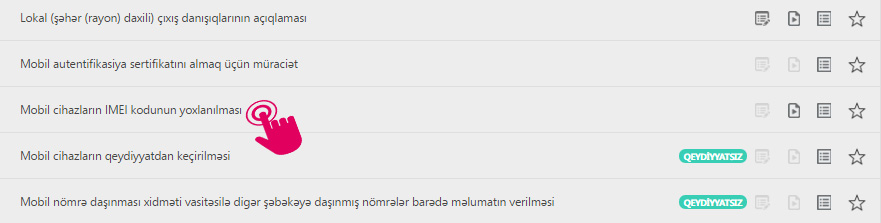                                                        Şəkil 12. Növbəti səhifədə 15 rəqəmdən ibarət olan IMEI kodunu daxil etdikdən və “Yoxla” düyməsini seçdikdən sonra sorğunun nəticəsi ekranda əks olunacaq. (Şəkil 2)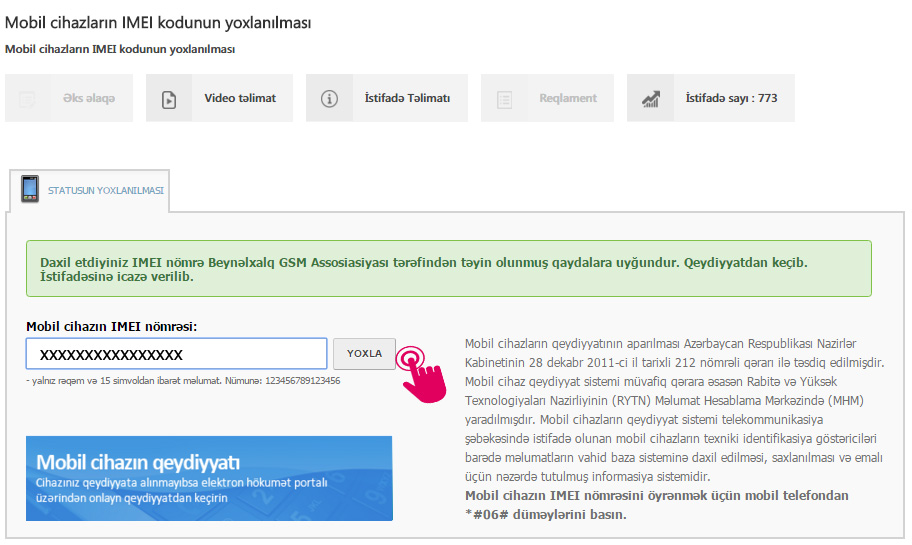 Şəkil 2